СОВЕТ ХОПЕРСКОГО СЕЛЬСКОГО ПОСЕЛЕНИЯ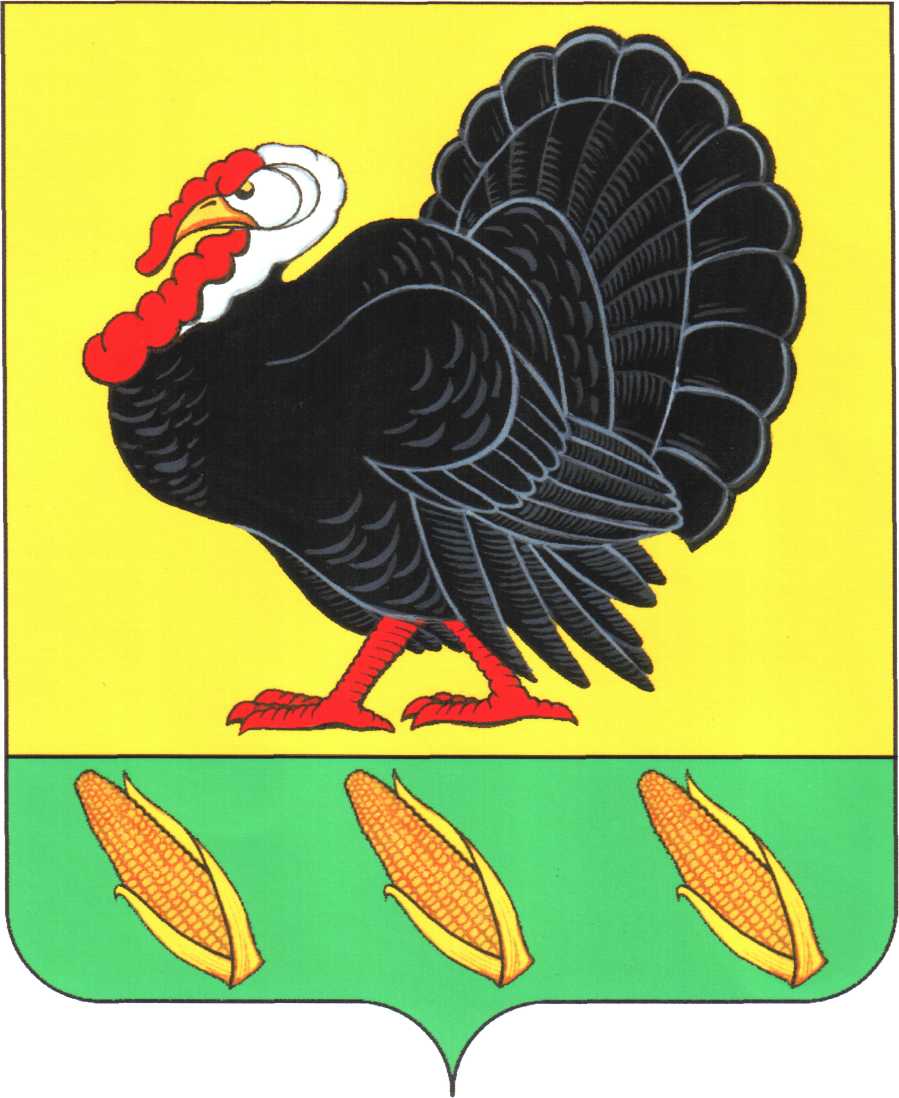 ТИХОРЕЦКОГО РАЙОНА  РЕШЕНИЕ   ПРОЕКТот _____2015  года                                                                                       № ___станица ХоперскаяО внесении изменений в решение Совета Хоперского сельского поселения Тихорецкого района от 22 апреля 2014 года № 244 «О комиссии по соблюдению требований к должностному поведению выборного должностного лица местного самоуправления, замещающего муниципальную должность Хоперского сельского поселения Тихорецкого района на постоянной основе, и урегулированию конфликта интересов»На основании Федерального закона от 25 декабря 2008 года № 273-ФЗ                           «О противодействии коррупции», Указа Президента Российской Федерации от 1 июля 2010 года № 821 «О комиссиях по соблюдению требований к служебному поведению федеральных государственных служащих и урегулированию конфликта интересов», Совет Хоперского сельского поселения Тихорецкого района р е ш и л:1. Внести в решение Совета Хоперского сельского поселения Тихорецкого района от 22 апреля 2014 года № 244 «О комиссии по соблюдению требований к должностному поведению выборного должностного лица местного самоуправления, замещающего муниципальную должность Хоперского сельского поселения Тихорецкого района на постоянной основе, и урегулированию конфликта интересов» следующие изменения:1.1. В приложении № 1 слова «Вишнякова Валентина Федоровна» заменить словами «Попова Елена Васильевна».3.Контроль за выполнением настоящего решения возложить на комиссию по социальным, организационно-правовым вопросам и местному самоуправлению Совета Хоперского сельского поселения Тихорецкого района (Садковская).4.Обнародовать настоящее решение в установленном порядке.5.Решение вступает в силу со дня его обнародования.Глава Хоперского сельского поселения Тихорецкого района				                      С.Ю.Писанов